Challenge: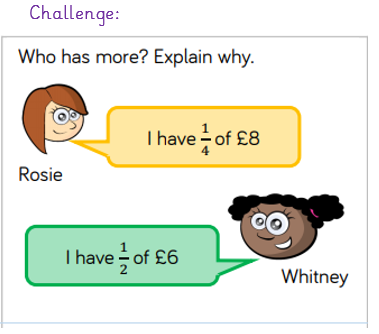 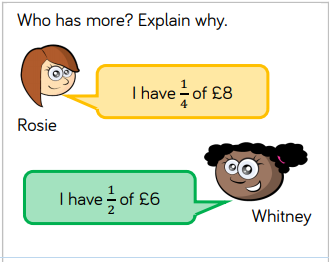 